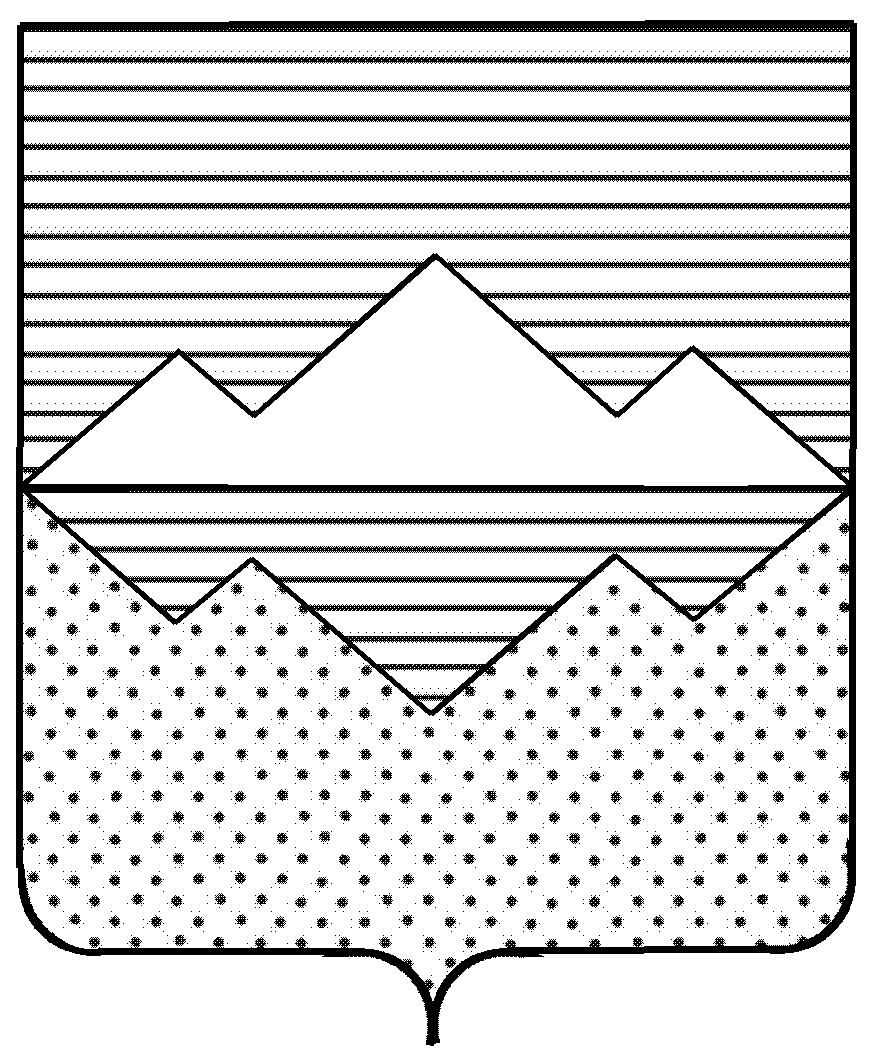 АДМИНИСТРАЦИЯМЕЖЕВОГО ГОРОДСКОГО ПОСЕЛЕНИЯСАТКИНСКОГО РАЙОНА ЧЕЛЯБИНСКОЙ ОБЛАСТИПОСТАНОВЛЕНИЕ   от 16.05.2019г.№ _60/2_         р.п. Межевой     «О проведении сезонной ярмарки»В целях социальной поддержки населения и удовлетворения покупательского спроса в весенне-летний период на плодоовощную продукциюПОСТАНОВЛЯЮ:1. Организатором сезонной ярмарки назначить Администрацию Межевого городского поселения.2. Сезонную ярмарку по продаже плодоовощной продукции организовать с 16 мая 2019 года по 13 августа 2019 года в поселке Межевой.3. Определить   места   проведения   сезонной ярмарки:- п. Межевой, ул.  Известковая,  д.1 (торговых мест – 2);- ул. Пролетарская, д. 22 (торговых мест -2);- ул. Шахтерская, д. 2а (торговых мест – 5);- п. Межевой площадь мини-рынка (торговых  мест – 15);- п. Межевой, Блиновский поворот (торговых  мест – 5);- ул. Шахтерская между домами № 35 и 31 (баня) (торговых мест – 5);- ул. Красноармейская, д. 5 (торговых мест – 3);- ул. Братьев Пупышевых, д. 15 (торговых мест – 2).4. На время проведения праздничных общепоселковых мероприятий определить места проведения сезонной ярмарки:- п. Межевой, парк (торговых мест-5);- п. Межевой, площадь ДК «Горняк» (торговых мест – 5);5. Установить время проведения сезонной ярмарки ежедневно  с 9.00 до 20.00 часов местного времени.6. Торговые места на сезонной ярмарке предоставить без взимания арендной платы.7. Участник сезонной ярмарки обязан:1) обеспечить наличие специализированной палатки, торгово-технологического оборудования, аншлага  о часах  работы, вывески о принадлежности предприятия;2) обеспечить наличие необходимого торгового инвентаря для показа и продажи продукции, правильно оформленных ценников, урны для мусора;3) обеспечить наличие весового хозяйства с законным сроком клеймения государственной метрологической службы,  наличие технических паспортов на  весоизмерительные  приборы;4)  иметь в наличии документы, подтверждающие приобретение и качество товаров;5)  участники сезонной ярмарки должны иметь форменную одежду, личные нагрудные карточки с указанием наименования  организации, фамилии, имени и отчества продавца, личную медицинскую книжку  установленного образца с отметкой о прохождении медосмотра;6) соблюдать требования, установленные действующим законодательством Российской Федерации о защите прав потребителей, в области обеспечения санитарно-эпидемиологического благополучия населения, пожарной безопасности, охраны окружающей среды и другие требования, установленные действующим законодательством Российской Федерации.8. Разместить информацию на официальном сайте www.satadmin.ru в разделе «Городские и сельские поселения» (Межевое городское поселение).9. Контроль выполнения настоящего постановления оставляю за собой.Глава Межевого городского поселения	                                                              Р.М. Рыбаков